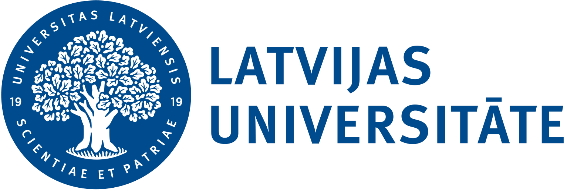 KOMANDĒJUMA IZDEVUMU NORĒĶINSRīgāKomandējuma izdevumus pārskaitīt uz  _____________________________________________________________					(bankas nosaukums,  personīgais konta numurs)	          					(paraksts)	          	                                 (paraksta atšifrējums)paraksts)	          	        		(paraksta atšifrējums)Saskaņā ar  ____.____.20___.LU rīkojumu Nr.Izsniegts avanss EUR __________ saskaņā ar ____.____.______. maks. uzd. Nr. _________.DatumsDok. Nr.Kam, par ko un pēc kāda dokumenta iemaksātsSumma dokum. valūtāSumma EURKOPĀ:Komandētā personaGrāmatvedis 